RICHMOND RECREATIONSEPT.14TH NATIONALCOLORING DAY!HAPPY BIRTHDAY SIGN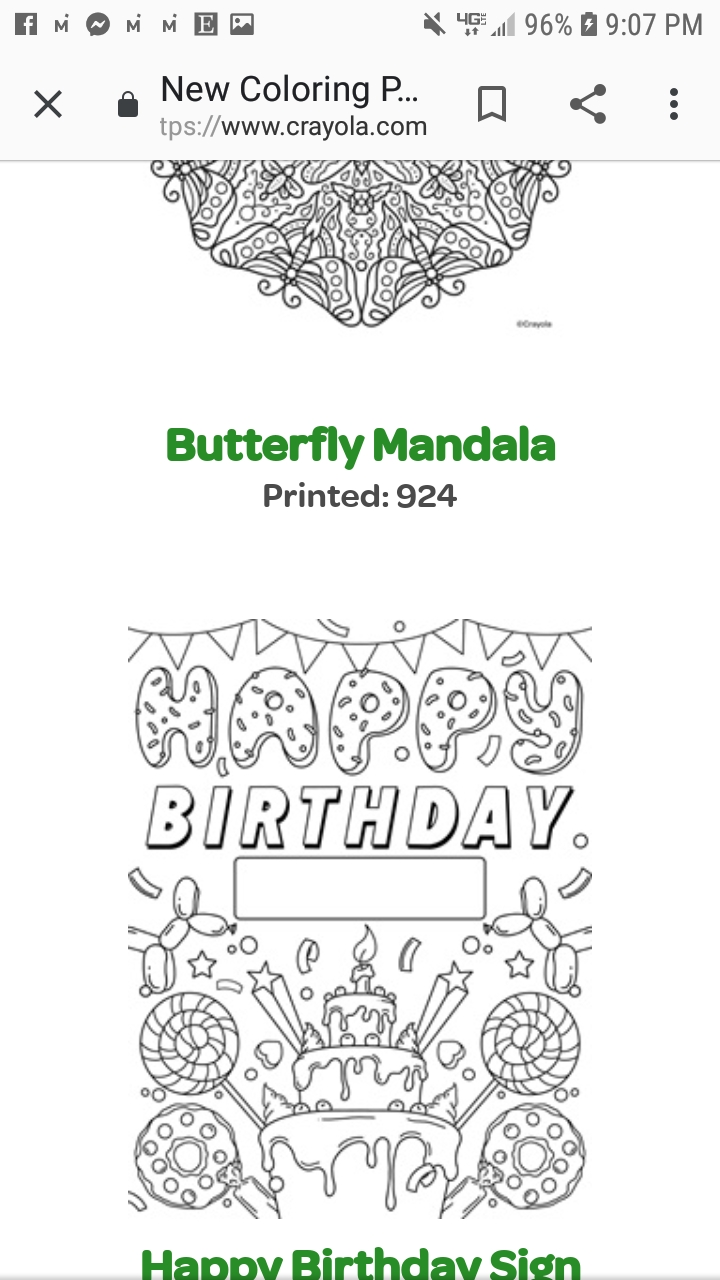 PAGES CAN BE FOUND AT:WWW.CRAYOLA.COM